Saving a Permanent Tooth that has gotten knocked out.The First 30 Minutes are Critical!A knocked-out tooth can be saved if the proper emergency steps are taken immediately, to preserve the tooth!Step one: Pick up the tooth by the crown and do not touch the root. Touching the root greatly reduces the likelihood of a tooth successfully reattaching to the bone.Step two:  You can immediately try to gently place the tooth back in its socket. If you are unable to do this, place the tooth either in your mouth, under your tongue, or in a glass of milk. This will help keep the tooth hydrated. Do not store the tooth in a tissue or any other material. Also, do not scrub the tooth, or use soap or any chemicals to clean the tooth.Call your dentist immediately, so your dentist can put the tooth back into the socket. Dr. Andrea Rice can be reached at 620-221-7737.Understanding that a tooth has the best chance for survival, if the tooth is preserved within the first 30-40 minutes after an accident by the dentist, is the most important factor in a successful case.Before an accident happens, the public can order a Save-A-Tooth kit from Amazon or at www.nwmedicalsolutions.com. This kit is a container, which contains sterile water. The container can be used to store the knocked tooth, until the patient can arrive at the dental office. But follow steps 1 & 2, when placing the tooth in the container.Time is still critical. The patient must arrive at the dental office within 30 minutes of the accident. 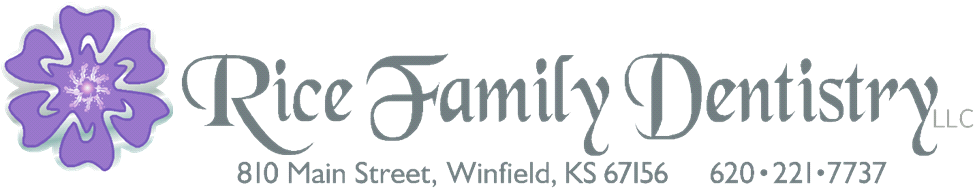 